Jelentkezési lap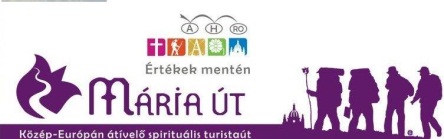 Alulírott e lap kitöltésével és aláírásával jelentkezem a Mária Út Egyesület önkéntesei által szervezett pünkösdi csíksomlyói zarándoklatra.A zarándoklaton 2017. ………. hó …..-től ……… hó…..-ig ………………………….településtől ………………………településig 
kívánok részt venni, a ………………….. csoportban.Személyes adatokNév: Születési dátum:   cím:    telefon:.…………………………………..           e-mail: ……………………………………   felekezet*:    szükség esetén értesítendő személy (név, elérhetőség):Egészségügyi adatok:krónikus betegség, allergia:    rendszeresen szedett gyógyszer:    esetleges műtétek:    különleges étkezési szokások:Egyéb adatok:pólóméret:    volt-e már gyalogos zarándoklaton, és hol, milyen szervezésben (egyéni, csoportos-kivel)?....... .…………………………………………………………………………………………..   Felelősségi és jogi nyilatkozatA jelentkezési lap kitöltésével és aláírásával elfogadom, hogy a zarándoklatot a Mária Út Egyesület szervezi, de azon minden résztvevő a saját felelősségére vesz részt. A zarándokcsoport mindenkori vezetője utasításait megtartom, s hozzájárulok az általam átadott, vagy rólam készült fotók felhasználásához és publikálásához a Mária Út Egyesület internetes és nyomtatott kiadványaiban.Tudomásul veszem, hogy bár poggyász és balesetbiztosítás kötése nem kötelező, de erősen ajánlott. Annak hiányából adódó minden költség személyemet terheli, a szervezők felé semmiféle kártérítési igénnyel nem léphetek fel, és arról kifejezetten lemondok.A 2017. évi pünkösdi csíksomlyói zarándoklat Etikai kódexét megismertem és elfogadom.Kelt: 201.………. hó ……… 						---------------------------------------------aláírás* Nem kötelező